§302.  UseThe department shall have full power and authority to lay out, establish, acquire, open, construct, improve, maintain, discontinue and regulate the use of controlled access highways within this State in the same manner or manners in which said department may now lay out, establish, acquire, open, construct, improve, maintain, discontinue and regulate the use of highways within the State. The department shall have any and all other additional authority and power relative to such controlled access highways as they now respectively possess relative to highways, including the authority and power to acquire or accept title to the lands or rights of way needed for the same.  [PL 1971, c. 593, §22 (AMD).]In connection with the laying out and establishment of a controlled access highway the department may take in fee or lesser estate, by purchase, gift, devise or by eminent domain under chapters 1 to 19, part or all of any part of land adjoining the highway location which, by reason of such laying out and establishment of a controlled access highway, has been severed from legal access to any public highway.  [PL 1971, c. 593, §22 (AMD).]SECTION HISTORYPL 1971, c. 593, §22 (AMD). The State of Maine claims a copyright in its codified statutes. If you intend to republish this material, we require that you include the following disclaimer in your publication:All copyrights and other rights to statutory text are reserved by the State of Maine. The text included in this publication reflects changes made through the First Regular and First Special Session of the 131st Maine Legislature and is current through November 1. 2023
                    . The text is subject to change without notice. It is a version that has not been officially certified by the Secretary of State. Refer to the Maine Revised Statutes Annotated and supplements for certified text.
                The Office of the Revisor of Statutes also requests that you send us one copy of any statutory publication you may produce. Our goal is not to restrict publishing activity, but to keep track of who is publishing what, to identify any needless duplication and to preserve the State's copyright rights.PLEASE NOTE: The Revisor's Office cannot perform research for or provide legal advice or interpretation of Maine law to the public. If you need legal assistance, please contact a qualified attorney.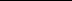 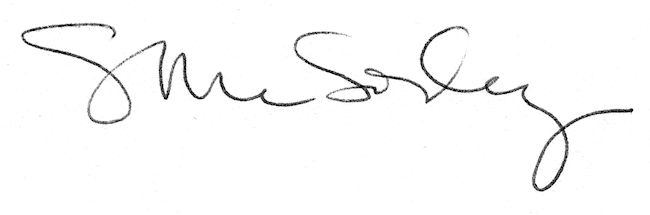 